ПРОТОКОЛ № ____заседания Комиссии №3Общественного Совета г. Алматы28 марта 2019 года                           15:00 часов                                    г. АлматыТема совещания: По вопросу реализации проекта «Разработка ПСД рекреационной зоны (включая озеро) в микрорайоне «Карасу» (далее – Проект).Место проведения совещания: Республика Казахстан, г. Алматы, пр. Абая, 90, 6 этаж, конференц-зал. На заседании приняли участие:Смайлов Ерлан Валерьевич – член Общественного Совета, Председатель совещания;Сыгамбекова Майра Мажитовна – член Общественного Совета; Жексембаев Мурат Сеитказыевич – руководитель отдела перспективного развития и проектирования Управления зеленой экономики, представитель заказчика Проекта; Исламов Азат Рахимбердиевич – заместитель руководителя Управления градостроительного контроля; Манаева Гульмира Джаныталаповна – Руководитель отдела арендных отношений и аукциона отдела Управления земельных отношений;Сарбаева Айнур Турсынбаевна – начальник отдела ведения плана и инженерных сетей ТОО «НИИ «АлматыГенПлан», главный инженер Проекта;Молдабек Бахыт – главный инспектор Административной полиции ДВД г. Алматы;Заитов Ерканат – архитектор АО «Центр Развития Алматы»;Есжанова Асель – руководитель и соучредитель ОФ «Urban Forum Kazakhstan», представитель общественности;Васильев Сергей Владимирович – директор ОФ «Экологический Фонд Развития Алматы», представитель общественности. Повестка Совещания:Статус реализации Проекта.Реконструкция участка ул. Заводская (между ул. Центральная и Баганалы-Орда) в мкн. «Карасу» и реорганизация автомобильного движения.Возвращение в госсобственность земельного участка вокруг местного Дома культуры и демонтаж заборов. Земельные участки, самовольно и незаконно захваченные вокруг озера. Демонтаж забора вокруг Храма у озера. Заслушав всех участников совещания по каждому из вопросов повестки, участники совещания приняли следующие решения: Принять к сведению информацию ТОО «НИИ АлматыГенПлан» и Управления зеленой экономики о необходимости завершения разработки ПСД к 01 мая 2019 г.Оставить двустороннее движение на существующем участке дороги, вместо тротуаров оборудовать пешеходные мосты на сваях по северной стороне дороги (см. Приложение 1).На альтернативном участке дороги обустроить пешеходную тропу, в дальнейшем ставить вопрос о строительстве полноценной двухсторонней автодороги и переводом действующей автодороги в разряд пешеходной с обустройством набережной (см. Приложение 1). Произвести выемку грунта с северо-восточной части водоема (под существующим амфитеатром), вернув исторические границы озера (см. Приложение 1).  Принять к сведению информацию Управления земельных отношений о завершении срока аренды земельного участка вокруг Дома культуры и юридическом возвращении земельного участка в госсобственность. Принять к сведению информацию Управления градостроительного контроля о подтверждении выявленных фактов незаконного захвата земельных участков вблизи озера (см. Приложение 2 и 3). Учитывая важный общественный, экологический, социальный эффект, а также значительное общественное внимание к Проекту, рекомендовать акиму Алатауского района г. Алматы:Провести в течение апреля-мая 2019 г. районный субботник по санитарной очистке территории вокруг озера, включая участки, к которым нет доступа для волонтеров.Провести переговоры с владельцем Дома культуры о добровольном демонтаже заборов в срок до 01 мая 2019 г. с целью проведения мероприятий, посвященных Дню Защитника Отечества и Дню Победы.Провести переговоры с лицами, совершивших незаконный захват земельных участков, о демонтаже заборов и фундаментов, а также очистке территории к 01 августа 2019 г. Во время проведения строительно-монтажных работ по благоустройству водоема, провести работы по обустройству прилегающих участков, которые не вошли в территорию проектирования. Рекомендовать директору ОФ «Экологический Фонд Развития Алматы» провести переговоры с руководством Крестовоздвиженского Храма о возможности демонтажа забора и расширения набережной вдоль озера. ПОДПИСИПриложение №1к решению Совещания по вопросу реализации проекта «Разработка ПСД рекреационной зоны (включая озеро) в микрорайоне «Карасу» от «28» марта 2018 года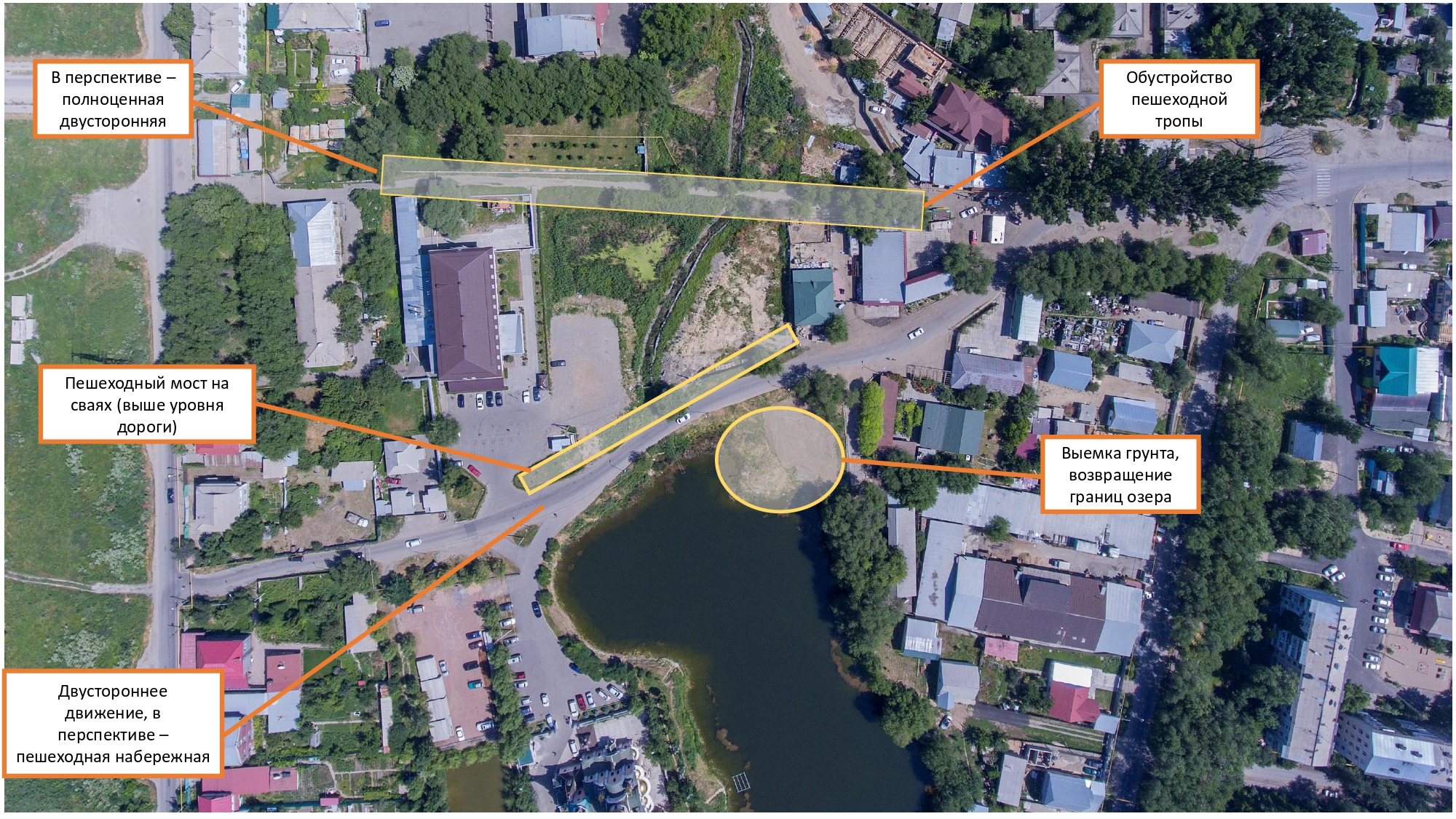 Приложение №2к решению Совещания по вопросу реализации проекта «Разработка ПСД рекреационной зоны (включая озеро) в микрорайоне «Карасу» от «28» марта 2018 года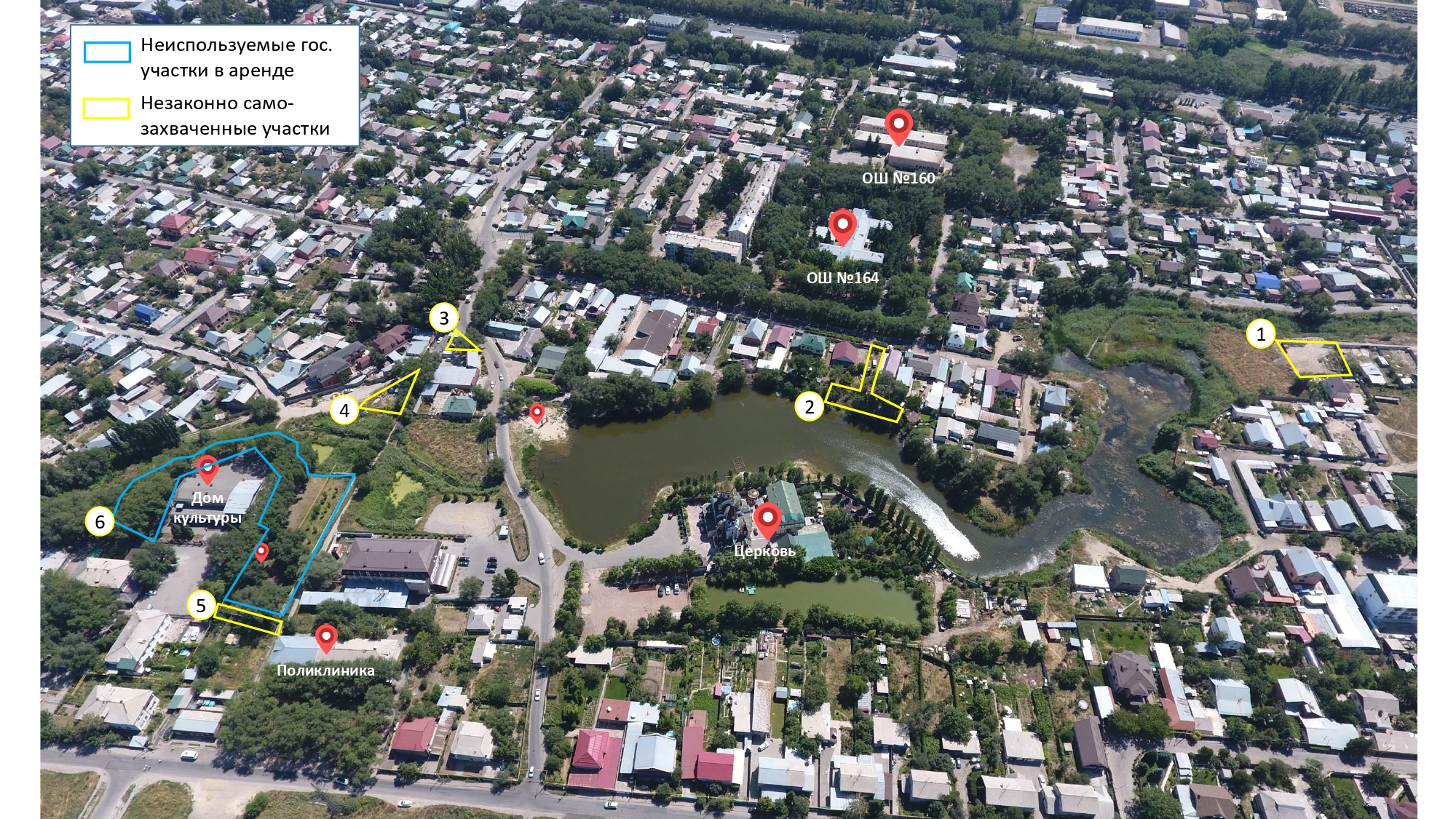 Приложение №3к решению Совещания по вопросу реализации проекта «Разработка ПСД рекреационной зоны (включая озеро) в микрорайоне «Карасу» от «28» марта 2018 годаУчасток №1: незаконно захвачен под жилую застройку – залит фундамент, установлен забор. Расположение участка: ул. Аралкум, между домами №80 (кадастровый номер: 203210211325) и №76 (кадастровый номер: 203210211297). Точное расположение на онлайн-картах: (а) Google maps: https://goo.gl/maps/RD3uM9H7qUy, (б) Yandex карты: https://yandex.kz/maps/-/CBq6RQSi~C.Участок №2: Закрыт заборами, используется под огород, расположен: ул. Центральная, между домами №156 (кадастровый номер: 20321021404) и №158 (кадастровый номер: 20321021599).Участок №3: Захвачен под место торговли, установлен магазин, расположен между домами ул. Озерная 137а (20321021244), ул. Заводская 140/2 (203210211139), ул. Заводская 176б (20321021895).Участок №4: Захвачен под нежилое помещение типа сарай; расположен напротив домов по ул. Озерная 137 (20321021809) и Озерная 137а (20321021244).Участок №5: Закрыт заборами владельцев участков с кадастровыми номерами 203210211326 (адрес: ул. Мичурина, 52) и 203210211251 (ул. Баганалы-Орда, 33А).Председатель СовещанияЕ. СмайловУчастники совещанияМ. СыгамбековаМ. Жексембаев А. Исламов Г. Манаева А. Сарбаева Б. Молдабек Е. Заитов А. Есжанова С. Васильев Секретарь заседания                                           М. Байгужеков